International Clean Innovation Researcher NetworksContents1.	International Clean Innovation Researcher Networks processes	41.1	Introduction	62.	About the International Clean Innovation Researcher Networks Grant	63.	Grant amount and grant period	83.1	Grants available	83.1.1 In-kind contributions	83.2	Project period	84.	Eligibility criteria	84.1	Who is eligible?	84.2	Additional eligibility requirements	94.3	Who is not eligible?	95.	What the grant money can be used for	95.1	Eligible activities	95.2	Eligible expenditure	106.	The assessment criteria	116.1	Assessment criterion 1	116.2	Assessment criterion 2	116.3	Assessment criterion 3	127.	How to apply	127.1	Attachments to the application	127.2	Joint applications	137.3	Timing of grant opportunity	138.	The grant selection process	148.1	Who will approve grants?	159.	Notification of application outcomes	1510.	Successful grant applications	1510.1	Grant agreement	1510.2	Standard grant agreement	1610.3	Project specific legislation, policies and industry standards	1610.4	Intellectual Property	1610.5	How we pay the grant	1610.6	Tax obligations	1711.	Announcement of grants	1712.	How we monitor your grant activity	1712.1	Keeping us informed	1712.2	Reporting	1812.2.1	Progress reports	1812.2.2	End of project report	1812.2.3	Ad-hoc reports	1812.3	Independent audits	1912.4	Compliance visits	1912.5	Grant agreement variations	1912.6	Evaluation	1912.7	Grant acknowledgement	2013.	Probity	2013.1	Conflicts of interest	2013.2	How we use your information	2013.2.1	How we handle your confidential information	2113.2.2	When we may disclose confidential information	2113.2.3	How we use your personal information	2113.2.4	Freedom of information	2213.3	Security	2213.3.1	Know your partner	2213.3.2	Export controls	2213.3.3	Foreign affiliations	2213.4	Disclosure of Commonwealth, State or Territory financial penalties	2313.5	Enquiries and feedback	2314.	Glossary	24Appendix A.	Eligible expenditure	26A.1	How we verify eligible expenditure	26A.2	Eligible expenditure items	26A.3	Labour expenditure	27A.4	Labour on-costs and administrative overhead	27A.5	Contract expenditure	28A.6	Travel and overseas expenditure	28A.7	Other eligible expenditure	29Appendix B.	Ineligible expenditure	30International Clean Innovation Researcher Networks processesThe International Clean Innovation Researcher Networks Grant is designed to achieve Australian Government objectives This grant opportunity is part of the above grant program which contributes to Department of Climate Change, Energy, the Environment and Water (DCCEEW) Outcome 1: Provide international and national leadership and coordination to: support the transition of Australia’s economy to net zero emissions by 2050; transition energy to net zero while maintaining security, reliability and affordability; support actions to promote adaptation and strengthen resilience of Australia’s economy, society and environment; and re-establish Australia as a global leader in responding to climate change. The Department of Climate Change, Energy, the Environment and Water works with stakeholders to plan and design the grant program according to the Commonwealth Grants Rules and Guidelines.The grant opportunity opensWe publish the grant guidelines on business.gov.au and GrantConnect.You complete and submit a grant applicationYou complete the application form, addressing all the eligibility and assessment criteria in order for your application to be considered.We assess all grant applicationsWe review the applications against eligibility criteria and notify you if you are not eligible.We assess eligible applications against the assessment criteria including an overall consideration of value with relevant money and compare it to other eligible applications.We make grant recommendationsWe provide advice to the decision maker on the merits of each application. Grant decisions are madeThe decision maker decides which applications are successful.We notify you of the outcomeWe advise you of the outcome of your application. We may not notify unsuccessful applicants until grant agreements have been executed with successful applicants.We enter into a grant agreementWe will enter into a grant agreement with successful applicants. The type of grant agreement is based on the nature of the grant and proportional to the risks involved.Delivery of grantYou progress the grant activity as set out in your grant agreement. We manage the grant by working with you, monitoring your progress and making payments.Evaluation of the International Clean Innovation Researcher Networks grant opportunityDCCEEW evaluate the specific grant activity and International Clean Innovation Researcher Networks Grant as a whole. We base this on information you provide to us and that we collect from various sources. 1.1	IntroductionThese guidelines contain information for the International Clean Innovation Researcher Networks grants.This document sets out:the eligibility and assessment criteriahow we consider and assess grant applicationshow we notify applicants and enter into grant agreements with granteeshow we monitor and evaluate grantees’ performanceresponsibilities and expectations in relation to the opportunity.The Department of Industry, Science and Resources (the department/DISR) is responsible for administering this grant opportunity on behalf of the Department of Climate Change, Energy, the Environment and Water (DCCEEW).We have defined key terms used in these guidelines in the glossary at section 14.You should read this document carefully before you fill out an application.About the International Clean Innovation Researcher Networks GrantThe International Clean Innovation Researcher Network Grant program is part of the Australian Government’s investment in clean innovation and international collaboration. It is aimed at supporting and accelerating clean technology breakthroughs.  The program is a part of Australia’s international climate change engagement and furthers obligations Australia has under the United Nations Framework Convention on Climate Change, and the Paris Agreement. The program will support the development and implementation of international researcher networks focused on accelerating clean innovation. Research should support technologies needed to deliver the Australian Government’s emissions reduction policies, including renewable energy (solar, wind, storage, grid integration), green metals, and their supply chains. The networks built from this grant should support Australian innovation and research contributions in international emissions reductions efforts, including through actions aligned with these fora: the missions, initiatives and campaigns, or priority actions of the Clean Energy Ministerial (CEM), Mission Innovation (MI), and the Breakthough Agenda (BA), and/orthe Renewable energy, Transport, Electricity, Industry or Buildings Technology Collaboration Programmes (TCP) of the International Energy Agency (IEA)the Global Power System Transformation Consortium (G-PSTC).International collaborations that underpin global commitments to support the goals of the Paris AgreementClean hydrogen research networks are not included in this grant, as they are already being addressed through CSIRO and the Australian Hydrogen Research Network (AHRN).The program will focus on researcher networks between academic organisations, research or technology institutes, or think tanks. A network can cover a spectrum of collaborations, such as a consortium, working group or a community of practice, with an aim to develop new joint-research projects or materially advance existing projects with international partners. This program will help develop or expand domestic networks between organisations, while building linkages with international partners. Networks may include one or more partners with whom Australia has an international clean energy partnership with; or focus on multilateral networks such as those within MI, CEM, BA, IEA TCPs or the G-PSTC.  The objectives of the program are to:increase collaboration in the Australian research community on clean innovationestablish new, and enhance existing, international researcher and industry networks to support efforts on clean innovation pathwayssecure international support for Australian research and projects to produce new or enhanced research outcomes facilitate Australian researchers to participate in live events (including in-person or virtually) including conferences and workshops specific to their network, e.g. Mission Innovation programs, with demonstrated impact to advance technology developmentcreate sustainable research, development and deployment (RD&D) networks that have a viable funding model after the end of the grant period. The intended outcomes of the program are to:attract greater investment in Australia’s RD&D capability through international networks and improved linkages with partner countriesdevelop Australian capability and new solutions in response to domestic and global clean energy opportunitiesincrease researcher-led work on clean energy technologies by Australian universities, research institutes and think tanksadvance R&D with the aim of scaling up the deployment of clean technologiespromote Australia’s expertise and leadership internationally in clean innovation and researchincrease or progress research in clean innovation in conjunction with international partners improve innovation to contribute to Australia’s emissions reductions. We will administer the Program according to the Commonwealth Grants Rules and Guidelines (CGRGs).Subject to the availability of funds, there may be other grant opportunities. We will publish the opening and closing dates and any other relevant information on business.gov.au and GrantConnect.Grant amount and grant periodThe Australian Government has announced a total of $12.5 million over 4 years for the program from 2023-24 to 2026-27. 3.1	Grants availableThe grant amount will be up to 60 per cent of eligible project expenditure (grant percentage).The minimum grant amount is $200,000.The maximum grant amount is $3 million.Contributions to your project may be cash or in-kind contributions.Other funding can come from any source including project partner(s), state, territory and local government grants. No more than 20 per cent of your total eligible project expenditure can be funded from state, territory or local government grants.We cannot fund your project if it receives funding from another Commonwealth government grant. You can apply for a grant for your project under more than one Commonwealth program, but if your application is successful, you must choose either the International Clean Innovation Researcher Networks grant or the other Commonwealth grant.3.1.1 In-kind contributionsUp to 20 per cent of eligible expenditure can come from in-kind contributions from the lead applicant or project partner(s) (not including state and territory governments).In-kind contributions are non-cash contributions to the project. In order for in-kind contributions to count towards your total eligible project expenditure, they must directly deliver eligible activities.Where you provide in-kind contributions, you must calculate the equivalent dollar value. You should use the retail or market price for any goods that you would have otherwise purchased. Where the program delegate considers that the reported value of in-kind contributions is not consistent with current market rates or is otherwise unreasonable, we may ask you to increase the cash contributions to the project.In-kind contributions may include facilities, equipment, volunteer labour and services provided by a lead applicant or partner to the project from its own resources. Staff salaries paid by partners to the project can be considered an in-kind contribution. We do not prescribe a specific formula to determine the value of these contributions. You need to determine the value of these contributions. They must be realistic, justifiable and valued proportionally to their use on the project.  3.2	Project periodThe minimum project length is 12 months.You must complete your project by 31 March 2027. Eligibility criteriaWe cannot consider your application if you do not satisfy all eligibility criteria. 4.1	Who is eligible?To be eligible you must:have an Australian Business Number (ABN)and be one of the following entities:an entity, incorporated in Australiaan incorporated trustee on behalf of a trust a publicly funded research organisation (PFRO) as defined in section 14Joint applications are acceptable, provided you have a lead organisation who is the main driver of the project and is eligible to apply. For further information on joint applications, refer to section 7.2.4.2	Additional eligibility requirementsWe can only accept applications:where you verify you have support from the board, CEO or equivalent, including that you can complete the project and meet the costs of the project not covered by grant fundingwhere you agree that you will establish at least one international partnership or enhance an existing international partnership that will contribute towards project costs (which may include in-kind contributions), within six months of execution of the grant agreementwhere you provide all mandatory attachments.We cannot waive the eligibility criteria under any circumstances.4.3	Who is not eligible?You are not eligible to apply if you are:an organisation, or your project partner is an organisation, included on the National Redress Scheme’s website on the list of ‘Institutions that have not joined or signified their intent to join the Scheme’ (www.nationalredress.gov.au)an employer of 100 or more employees that has not complied with the Workplace Gender Equality Act (2012)an individuala partnershipunincorporated associationany organisation not included in section 4.1trust (however, an incorporated trustee may apply on behalf of a trust)a Commonwealth, state, territory or local government body (including government business enterprises unless you are CSIRO or a PFRO)a non-corporate Commonwealth entity.What the grant money can be used for5.1	Eligible activitiesTo be eligible your project must:have at least $335,000 in eligible expenditureestablish a new, or enhance an existing, international researcher network, or system of networks, or expand an existing domestic network to include international partnersbe aligned with supporting Australian action through international partnerships or multilateral fora, including: CEM, MI, BA, and/or the Renewable energy, Transport, Electricity, Industry or Buildings TCPs of the IEA, and/or the G-PSTCfocus on one of the technologies needed to deliver the government’s emissions reduction policies, including renewable energy (solar, wind, storage, grid integration), green metals and their supply chains. A network that specifically targets a subset of one of these focus areas is also eligiblecollaborate internationally to develop new research projects or progress joint research, with outputs to include publications, experiments, analysis or pilot studies. have dedicated resources allocated to administer the networkpresent and promote research and collaboration internationallydemonstrate industry support.Eligible activities must include at least one of the following:domestic and international research partnership developmentattendance, participation or presentation at, or hosting of, research seminars, symposia and conferencesAttendance, participation or presentation at, or hosting of, virtual and in-person events such as meetings and workshopssupport visiting researchers to undertake collaboration projects in partner locationsDevelop communication material to promote the network or collaborative projectWe may also approve other activities.5.2	Eligible expenditureYou can only spend grant funds on eligible expenditure you have incurred on an agreed project as defined in your grant agreement.For guidance on eligible expenditure, see Appendix A.For guidance on ineligible expenditure, see Appendix B.We may update the guidance on eligible and ineligible expenditure from time to time. If your application is successful, the version in place when you submitted your application applies to your project.If your application is successful, we may ask you to verify project costs that you provided in your application. You may need to provide evidence such as quotes for major costs.Not all expenditure on your project may be eligible for grant funding. The Program Delegate (who is a manager within the department with responsibility for administering the program) makes the final decision on what is eligible expenditure and may give additional guidance on eligible expenditure if required.To be eligible, expenditure must:be a direct cost of the projectbe incurred by you for required project audit activities.You must incur the project expenditure between the project start and end date for it to be eligible unless stated otherwise.You may elect to commence your project from the date we notify you that your application is successful. We are not responsible for any expenditure you incur until a grant agreement is executed. The Commonwealth will not be liable, and should not be held out as being liable, for any activities undertaken before the grant agreement is executed. The assessment criteriaYou must address all assessment criteria in your application. We will assess your application based on the weighting given to each criterion. The application form asks questions that relate to the assessment criteria below. The amount of detail and supporting evidence you provide in your application should be relative to the project size, complexity and grant amount requested. You should provide evidence to support your answers. The application form displays size limits for answers.We will only consider funding applications that score at least 50 per cent against each assessment criterion, as these represent best value for money.6.1	Assessment criterion 1How your project aligns with the objectives of the International Clean Innovation Researcher Network program (40 points)You should demonstrate this by describing: the new or enhanced international researcher network, and how you plan to develop or grow this to support Australian engagement internationally how this network will address at least one of the research areas, identified in section 2 above, or subset of these areasthe international partner(s) or international program you will cooperate with, how it will enhance networks and collaboration within Australia and internationally, and how it will achieve outcomesthe planned research, experiments, analysis or project(s) you will develophow your network will support Australia’s 2030 or 2050 emissions reductions targets any intended participation, or hosting of, conferences and workshops, your selection process for these and the basis on which researchers will be selected to attend (in-person or virtually) key activities to share knowledge and progress collaborative researchyour strategy to maintain momentum for the network beyond the term of grant funding.6.2	Assessment criterion 2Capacity, capability and resources to deliver the project (40 points)You should demonstrate this by describing: you and your staff or contractors, track record managing similar projects and access to personnel with the right skills and experience, including project management, research and technical expertisethe capability or support of international partners and linkages, including any existing research work and stage of maturity of the partnerships and linkages. your access, or future access, to any infrastructure, capital equipment, technology, intellectual property and required regulatory or other approvalsa comprehensive project plan to manage and monitor the project and risks, which includes governance and risk management frameworks that address ethical technology use, foreign interference, and technology transfer risks.You must attach a copy of your project plan.  6.3	Assessment criterion 3Impact of grant funding (20 points)You should demonstrate this by describing the:likelihood the project would proceed without the grant. If not why not? Explain how the grant will impact the project in terms of size and timingtotal investment the grant will leveragepositive impact the grant will have on the scale or timing of the project and how you will measure the success of your projectproject budget including the funding term and how the grant will be used.You must attach a copy of your detailed budget.  How to applyBefore applying you should read and understand these guidelines, the sample application form and the sample grant agreement published on business.gov.au and GrantConnect.You will need to set up an account to access our online portal. The portal allows you to apply for and manage a grant or service in a secure online environment. To apply, you must:complete the online application form via business.gov.auprovide all the information requested address all eligibility and assessment criteria include all necessary attachments.You can view and print a copy of your submitted application on the portal for your own records.You are responsible for making sure your application is complete and accurate. Giving false or misleading information is a serious offence under the Criminal Code Act 1995 (Cth). If we consider that you have provided false or misleading information we may not progress your application. If you find an error in your application after submitting it, you should call us immediately on 13 28 46.If we find an error or information that is missing, we may ask for clarification or additional information from you that will not change the nature of your application. However, we can refuse to accept any additional information from you that would change your submission after the application closing time. If you need further guidance around the application process, or if you have any issues with the portal, contact us at business.gov.au or by calling 13 28 46.7.1	Attachments to the applicationYou must provide the following documents with your application:project plan including your governance and risk management frameworks project budget trust deed (where applicable)evidence of funding strategy, e.g. financial statements, loan agreements, cash flow documents, funding agreements from state or territory governments, letter of contribution from third party (template provided on business.gov.au and GrantConnect)evidence of support from the board, CEO or equivalent (template provided on business.gov.au and GrantConnect). Where the CEO or equivalent submits the application, we will accept this as evidence of supportletter of support from your project partner (where applicable for joint applications, see section 7.2)You must attach supporting documentation in line with the instructions provided in the form. You should only attach requested documents. The total of all attachments cannot exceed 20 MB. We will not consider information in attachments that we do not request.7.2	Joint applicationsWe recognise that some organisations may want to join together as a group to deliver a project. In these circumstances, you must appoint a lead organisation. Only the lead organisation can submit the application form and enter into the grant agreement with the Commonwealth. The application should identify all other members of the proposed group and include a letter of support from each of the project partners. Each letter of support should include:details of the project partneran overview of how the project partner will work with the lead organisation and any other project partners in the group to successfully complete the projectan outline of the relevant experience and/or expertise the project partner will bring to the groupthe roles/responsibilities the project partner will undertake, and the resources it will contribute (if any)details of a nominated management level contact officera declaration of any affiliations with foreign governments, including through participation in foreign talent programs or the receipt of financial or in-kind assistance. You must have a formal arrangement in place with all domestic parties prior to execution of the grant agreement. 7.3	Timing of grant opportunityYou can only submit an application between the published opening and closing dates. We cannot accept late applications. If you are successful, we expect you will be able to commence your project around July 2023.Table 1: Expected timing for this grant opportunity  The grant selection processWe first review your application against the eligibility criteria. If eligible, the committee will then assess it against the assessment criteria. Only eligible applications will proceed to the assessment stage.We consider your application on its merits, based on:how well it meets the criteria how it compares to other applicationswhether it provides value with relevant money.When assessing whether the application represents value with relevant money, we will have regard to: the overall objectives of the grant opportunitythe evidence provided to demonstrate how your project contributes to meeting those objectivesthe relative value of the grant soughtany national interest, financial, legal/regulatory, governance or other issue or risk that we identify during any due diligence process that we conduct in respect of the applicant. This includes its directors, officers, senior managers, key personnel, its related bodies corporate (as defined in the Corporations Act) or its application that could bring the Australian Government into disrepute if it were to fund the applicant. Such issues and risks include where we consider that funding the application under this grant opportunity is likely to directly conflict with Australian Government policy or affect Australia’s national security. Where possible, we will provide you with an opportunity to comment on any material risks identified during this due diligence process, prior to our determining the extent (if any) to which those issues or risks affect our assessment of the application and, if so, whether they are sufficient to warrant the exclusion of your application from the assessment process.We will establish a committee that will assess your application against the assessment criteria and compare it to other eligible applications before recommending which projects to fund. The committee will consist of departmental officers from DCCEEW. The committee may also seek additional advice from independent technical experts. The committee will be required to perform their duties in accordance with the CGRGs. The Committee may seek additional information about you or your application. They may do this from within the Commonwealth, even if you do not nominate the sources as referees. The Committee may also consider information about you or your application that is available as a result of the Due Diligence process or through the normal course of business.If the selection process identifies unintentional errors in your application, we may contact you to correct or clarify the errors, but you cannot make any material alteration or addition.8.1	Who will approve grants?The Decision Maker (who is a General Manager in DCCEEW with policy responsibility for the program) decides which grants to approve taking into account the recommendations of the committee and the availability of grant funds.The Decision Maker’s decision is final in all matters, including:the grant approvalthe grant funding to be awardedany conditions attached to the offer of grant funding.We cannot review decisions about the merits of your application.The Decision Maker will not approve funding if there is insufficient program funds available across relevant financial years for the program. Notification of application outcomesWe will advise you of the outcome of your application in writing. If you are successful, we advise you of any specific conditions attached to the grant.If you are unsuccessful, we will give you an opportunity to discuss the outcome with us. Successful grant applications10.1	Grant agreementYou must enter into a legally binding grant agreement with the Commonwealth. We will use Commonwealth standard grant agreement. The grant agreement has general terms and conditions that cannot be changed. A sample grant agreement is available on business.gov.au and GrantConnect.We will manage the grant agreement through the online portal. This includes issuing and executing the grant agreement. Execute means both you and the Commonwealth have accepted the agreement. You may elect to commence your project from the date we notify you that your application is successful. The Commonwealth will not be liable, and should not be held out as being liable, for any activities undertaken before the grant agreement is executed. We are not responsible for any expenditure you incur and cannot make any payments until a grant agreement is executed.The approval of your grant may have specific conditions determined by the assessment process or other considerations made by the Decision Maker. We will identify these in the offer of grant funding. If you enter an agreement under the International Clean Innovation Researcher Networks program, you cannot receive other grants for the same activities from other Commonwealth granting programs.The Commonwealth may cease funding and recover grant funds if there is a breach of the grant agreement.10.2	Standard grant agreementWe will use a standard grant agreement for this grant opportunity. You will have 30 days from the date of a written offer to execute this grant agreement with the Commonwealth. During this time, we will work with you to finalise details.The offer may lapse if both parties do not sign the grant agreement within this time. Under certain circumstances, we may extend this period. We base the approval of your grant on the information you provide in your application. We will review any required changes to these details to ensure they do not impact the project as approved by the Decision Maker.10.3	Project specific legislation, policies and industry standardsYou must comply with all relevant laws and regulations in undertaking your project. You must also comply with the specific legislation/policies/industry standards that follow. It is a condition of the grant funding that you meet these requirements. We will include these requirements in your grant agreement.In particular, you will be required to comply with:State/Territory legislation in relation to working with childrenThe Foreign Influence Transparency Scheme if individuals or entities involved in the project are undertaking certain activities on behalf of a foreign principal. Further detail on the scheme can be found at https://www.ag.gov.au/integrity/foreign-influence-transparency-scheme. 10.4	Intellectual Property Applicants must provide details of intellectual property (IP) arrangements in their applications. This includes both the use of IP in the project and the proposed ownership rights to IP generated by the project. You and your project partners must negotiate arrangements and procedures for using and handling all IP, in a manner which maximises the benefits to Australia and the partners. These arrangements may include the allocation of IP rights, or of the income from IP, between you and your partners. You or your partners may wish to consult the IP Toolkit for Collaboration, which is available at business.gov.au10.5	How we pay the grantThe grant agreement will state:maximum grant amount we will payproportion of eligible expenditure covered by the grant (grant percentage)any in-kind contributions you will makeany financial contribution provided by you or a third party.We will not exceed the maximum grant amount under any circumstances. If you incur extra costs, you must meet them yourself.We will make an initial payment on execution of the grant agreement. We will make subsequent payments according to an agreed schedule set out in the grant agreement. Payments are subject to satisfactory progress on the project.10.6	Tax obligationsIf you are registered for the Goods and Services Tax (GST), where applicable we will add GST to your grant payment and provide you with a recipient created tax invoice. You are required to notify us if your GST registration status changes during the project period. GST does not apply to grant payments to government related entities.Grants are assessable income for taxation purposes, unless exempted by a taxation law. We recommend you seek independent professional advice on your taxation obligations or seek assistance from the Australian Taxation Office. We do not provide advice on tax. Announcement of grantsWe will publish non-sensitive details of successful projects on GrantConnect. We are required to do this by the Commonwealth Grants Rules and Guidelines unless otherwise prohibited by law. We may also publish this information on business.gov.au. This information may include:name of your organisationtitle of the projectdescription of the project and its aimsamount of grant funding awardedAustralian Business Numberbusiness locationyour organisation’s industry sector. How we monitor your grant activity12.1	Keeping us informedYou should let us know if anything is likely to affect your project or organisation. We need to know of any key changes to your organisation or its business activities, particularly if they affect your ability to complete your project, carry on business and pay debts due.You must also inform us of any changes to your:nameaddressesnominated contact detailsbank account details. You must also inform us of any material changes in the circumstances of project partners and personnel including:significant changes to company ownership or structuresignificant variations in the level of financial and in-kind support providedaffiliations which may pose a conflict of interest.If you become aware of a breach of terms and conditions under the grant agreement you must contact us immediately. You must notify us of events relating to your project and provide an opportunity for the Minister or their representative to attend.12.2	ReportingYou must submit reports in line with the grant agreement. We will provide the requirements for these reports as appendices in the grant agreement. We will remind you of your reporting obligations before a report is due. We will expect you to report on:progress against agreed project milestonesproject expenditure, including expenditure of grant fundscontributions of participants directly related to the project.The amount of detail you provide in your reports should be relative to the project size, complexity and grant amount. We will monitor the progress of your project by assessing reports you submit and may conduct site visits to confirm details of your reports if necessary. Occasionally we may need to re-examine claims, seek further information or request an independent audit of claims and payments. 12.2.1	Progress reportsProgress reports must:include details of your progress towards completion of agreed project activitiesshow the total eligible expenditure incurred to dateinclude evidence of expenditurebe submitted by the report due date (you can submit reports ahead of time if you have completed relevant project activities).We will only make grant payments when we receive satisfactory progress reports. You must discuss any project or milestone reporting delays with us as soon as you become aware of them. 12.2.2	End of project reportWhen you complete the project, you must submit an end of project report.End of project reports must:include the agreed evidence as specified in the grant agreementidentify the total eligible expenditure incurred for the projectinclude a declaration that the grant money was spent in accordance with the grant agreement and to report on any underspends of the grant moneybe submitted by the report due date.12.2.3	Ad-hoc reportsWe may ask you for ad-hoc reports on your project. This may be to provide an update on progress, or any significant delays or difficulties in completing the project.12.3	Independent auditsWe may ask you to provide an independent audit report. An audit report will verify that you spent the grant in accordance with the grant agreement. The audit report requires you to prepare a statement of grant income and expenditure. The report template is available on business.gov.au and GrantConnect.12.4	Compliance visitsWe may visit you during the project period, or at the completion of your project, to review your compliance with the grant agreement. We may also inspect the records you are required to keep under the grant agreement. For large or complex projects, we may visit you after you finish your project. We will provide you with reasonable notice of any compliance visit.12.5	Grant agreement variationsWe recognise that unexpected events may affect project progress. In these circumstances, you can request a variation to your grant agreement, including:changing project milestonesextending the timeframe for completing the project but within the maximum time period allowed in program guidelineschanging project activities.The program does not allow for:an increase of grant funds.If you want to propose changes to the grant agreement, you must put them in writing before the project end date. We can provide you with a variation request template.If a delay in the project causes milestone achievement and payment dates to move to a different financial year, you will need a variation to the grant agreement. We can only move funds between financial years if there is enough program funding in the relevant year to allow for the revised payment schedule. If we cannot move the funds, you may lose some grant funding.You should not assume that a variation request will be successful. We will consider your request based on factors such as:how it affects the project outcomeconsistency with the program policy objective, grant opportunity guidelines and any relevant policies of the departmentchanges to the timing of grant paymentsavailability of program funds.12.6	EvaluationWe will evaluate the grant program to measure how well the outcomes and objectives have been achieved. We may use information from your application and project reports for this purpose. We may also interview you, or ask you for more information to help us understand how the grant impacted you and to evaluate how effective the program was in achieving its outcomes.We may contact you up to two years after you finish your project for more information to assist with this evaluation. 12.7	Grant acknowledgementIf you make a public statement or presentation about a project funded under the program, including in a brochure or publication, you must acknowledge the grant by using the following:‘This project received grant funding from the Australian Government.’If you erect signage in relation to the project, the signage must contain an acknowledgement of the grant.ProbityWe will make sure the grant opportunity process is fair, according to the published guidelines, incorporates appropriate safeguards against fraud, unlawful activities and other inappropriate conduct and is consistent with the CGRGs.13.1	Conflicts of interestAny conflicts of interest could affect the performance of the grant opportunity or program. There may be a conflict of interest, or perceived conflict of interest, if our staff, any member of a committee or advisor, you, any of your personnel or any project partners has a:professional, commercial or personal relationship with a party who is able to influence the application selection process, such as an Australian Government officer relationship with or interest in, an party, which is likely to interfere with or restrict the applicants from carrying out the proposed activities fairly and independently, orrelationship with, or interest in, a party from which they will receive personal gain because the organisation receives a grant under the grant program/ grant opportunity.As part of your application, we will ask you to declare any perceived or existing conflicts of interests or confirm that, to the best of your knowledge, there is no conflict of interest.If you later identify an actual, apparent, or perceived conflict of interest, you must inform us in writing immediately. Conflicts of interest for Australian Government staff are handled as set out in the Australian Public Service Code of Conduct (Section 13(7)) of the Public Service Act 1999 (Cth). Committee members and other officials including the decision maker must also declare any conflicts of interest.We publish our conflict of interest policy on the department’s website. The Commonwealth policy entity also publishes a conflict of interest policy on its website.13.2	How we use your informationUnless the information you provide to us is:confidential information as per 13.2.1, orpersonal information as per 13.2.3we may share the information with other government agencies for a relevant Commonwealth purpose such as:to improve the effective administration, monitoring and evaluation of Australian Government programsfor researchto announce the awarding of grants.13.2.1	How we handle your confidential informationWe will treat the information you give us as sensitive and therefore confidential if it meets all of the following conditions:you clearly identify the information as confidential and explain why we should treat it as confidentialthe information is commercially sensitivedisclosing the information would cause unreasonable harm to you or someone elseyou provide the information with an understanding that it will stay confidential.13.2.2	When we may disclose confidential informationWe may disclose confidential information to:our Commonwealth employees and contractors, to help us manage the program effectivelythe Auditor-General, Ombudsman or Privacy Commissionerthe responsible Minister or Assistant Ministera House or a Committee of the Australian Parliament.We may also disclose confidential information ifwe are required or authorised by law to disclose ityou agree to the information being disclosed, orsomeone other than us has made the confidential information public.We will not be in breach of any confidential obligations if the confidential information we collect from you, or otherwise obtain, on you or your partners is disclosed to employees and contractors of other Australian Government entities for any purposes, including to government administration, consultation, research, monitoring or analysis of our programs and activities.13.2.3	How we use your personal informationWe must treat your personal information according to the Australian Privacy Principles (APPs) and the Privacy Act 1988 (Cth). This includes letting you know:what personal information we collectwhy we collect your personal information to whom we give your personal information.We may give the personal information we collect from you, or otherwise obtain, on you or your partners to our employees and contractors, and other Commonwealth employees and contractors of other Australian Government entities, so we can:manage the programadminister, consult, research, assess, monitor and analyse our programs and activities.We, or the Minister, may:announce the names of successful applicants to the publicpublish personal information on the department’s websites.You may read our Privacy Policy on the department’s website for more information on:what is personal informationhow we collect, use, disclose and store your personal informationhow you can access and correct your personal information.13.2.4	Freedom of informationAll documents in the possession of the Australian Government, including those about the program, are subject to the Freedom of Information Act 1982 (Cth) (FOI Act).The purpose of the FOI Act is to give members of the public rights of access to information held by the Australian Government and its entities. Under the FOI Act, members of the public can seek access to documents held by the Australian Government. This right of access is limited only by the exceptions and exemptions necessary to protect essential public interests and private and business affairs of persons in respect of whom the information relates.If someone requests a document under the FOI Act, we will release it (though we may need to consult with you and/or other parties first) unless it meets one of the exemptions set out in the FOI Act.13.3	Security Eligible activities under this grant may have national security implications. It is your responsibility to consider any such implications of the proposed project and identify and manage any risks, particularly relating to export controls, foreign interference and technology transfer.13.3.1	Know your partnerYou should ensure that you know who you are collaborating with by undertaking appropriate due diligence, proportionate to the risk and subject to available information, on all partners and personnel participating in the project. This should take into account any potential security, ethical, legal and reputational risks, and, where necessary, you should be prepared to demonstrate how you will manage and mitigate any identified risks.13.3.2	Export controls As this program involves research collaboration with foreign entities, some provisions of Australia’s export controls regime may apply to your project. It is your responsibility to consider the implications, if any, of the relevant legislation on the proposed project before submitting your application, and to comply with any applicable requirements if it is successful. Further information is available on the Department of Defence website.13.3.3	Foreign affiliationsEligible activities under this grant may involve foreign affiliations which must be disclosed under the conflict of interest policy outlined at Section 13.1. Specifically, you must inform us of any relationship between a project participant and any party which is able to influence, interfere with or benefit from the proposed activity. You must also inform us of any material changes to the foreign affiliations of project participants, as outlined at Section 12.1.13.4	Disclosure of Commonwealth, State or Territory financial penaltiesYou must disclose whether any of your board members, management or persons of authority have been subject to any pecuniary penalty, whether civil, criminal or administrative, imposed by a Commonwealth, State, or Territory court or a Commonwealth, State, or Territory entity. If this is the case, you must provide advice to the department regarding the matter for consideration.13.5	Enquiries and feedbackFor further information or clarification, you can contact us on 13 28 46 or by web chat or through our online enquiry form on business.gov.au.We may publish answers to your questions on our website as Frequently Asked Questions.Our Customer Service Charter is available at business.gov.au. We use customer satisfaction surveys to improve our business operations and service.If you have a complaint, call us on 13 28 46. We will refer your complaint to the appropriate manager.If you are not satisfied with the way we handle your complaint, you can contact: General Manager
Business Grants HubDepartment of Industry, Science and ResourcesGPO Box 2013
CANBERRA ACT 2601You can also contact the Commonwealth Ombudsman with your complaint (call 1300 362 072). There is no fee for making a complaint, and the Ombudsman may conduct an independent investigation.GlossaryAppendix A.	Eligible expenditureThis section provides guidance on the eligibility of expenditure. We may update this guidance from time to time, so you should make sure you have the current version from the business.gov.au website before preparing your application.The Program Delegate makes the final decision on what is eligible expenditure and may give additional guidance on eligible expenditure if required.To be eligible, expenditure must:be incurred by you within the project periodbe a direct cost of the project be incurred by you to undertake required project audit activitiesmeet the eligible expenditure guidelines.A.1	How we verify eligible expenditureIf your application is successful, we will ask you to verify the project budget that you provided in your application when we negotiate your grant agreement. You may need to provide evidence such as quotes for major costs. The grant agreement will include details of the evidence you may need to provide when you achieve certain milestones in your project. This may include evidence related to eligible expenditure.If requested, you will need to provide the agreed evidence along with your progress reports.You must keep payment records of all eligible expenditure, and be able to explain how the costs relate to the agreed project activities. At any time, we may ask you to provide records of the expenditure you have paid. If you do not provide these records when requested, the expense may not qualify as eligible expenditure. At the end of the project, we may ask you to provide an independent financial audit of all eligible expenditure from the project.A.2	Eligible expenditure itemsYou must use the International Clean Innovation Researcher Networks funds and your contributions, cash or in-kind, for eligible expenditure directly related to the project. Eligible expenditure can include but is not limited to:salaries and on-costs for personnel directly employed for the project activities (this should be calculated on a pro-rata basis relative to their time commitment using the formula detailed below)contractor costs as outlined belowcapital items you purchase to undertake your projectcosts of acquiring, licensing or registering intellectual property and technologystudent fellowships, stipends and scholarshipsengagement with SMEs to build their R&D capacitycosts related to the publication of research and the deployment and take-up of research outputspublication fees including open access publication feescosts related to recruiting or contracting specialist stafftravel and overseas expenditure as outlined belowfinancial auditing of project expenditure contingency costs up to a maximum of 10% of the eligible project costs. Note we make payments based on actual costs incurred.hiring administration, research staff or higher degree by research studentsconference venue hireconference registration feesany other collateral associated with putting on a conferencesite visits for visiting researchers.The Program Delegate may determine other expenditure items eligible.Evidence you may need to supply can include supplier contracts, purchase orders invoices and supplier confirmation of payments.A.3	Labour expenditureEligible labour expenditure for the grant covers the direct labour costs of employees you directly employ on the core elements of the project. We consider a person an employee when you pay them a regular salary or wage, out of which you make regular tax instalment deductions.We consider costs for technical, but not administrative, project management activities eligible labour expenditure. However, we limit these costs to 10 per cent of the total amount of eligible labour expenditure claimed. The 10 per cent limit does not apply to the Network Manager. We do not consider labour expenditure for leadership or administrative staff (such as CEOs, CFOs, accountants and lawyers) as eligible expenditure, even if they are doing project management tasks.Eligible salary expenditure includes an employee’s total remuneration package as stated on their Pay As You Go (PAYG) Annual Payment Summary submitted to the ATO. We consider salary-sacrificed superannuation contributions as part of an employee’s salary package if the amount is more than what the Superannuation Guarantee requires.The maximum salary for an employee, director or shareholder, including packaged components that you can claim through the grant is $175,000 per financial year. For periods of the project that do not make a full financial year, you must reduce the maximum salary amount you claim proportionally.You can only claim eligible salary costs when an employee is working directly on agreed project activities during the agreed project period. A.4	Labour on-costs and administrative overheadYou may increase eligible salary costs by an additional 30% allowance to cover on-costs such as employer paid superannuation, payroll tax, workers compensation insurance, and overheads such as office rent and the provision of computers. You should calculate eligible salary costs using the formula below:You cannot calculate labour costs by estimating the employee’s worth. If you have not exchanged money (either by cash or bank transactions) we will not consider the cost eligible. 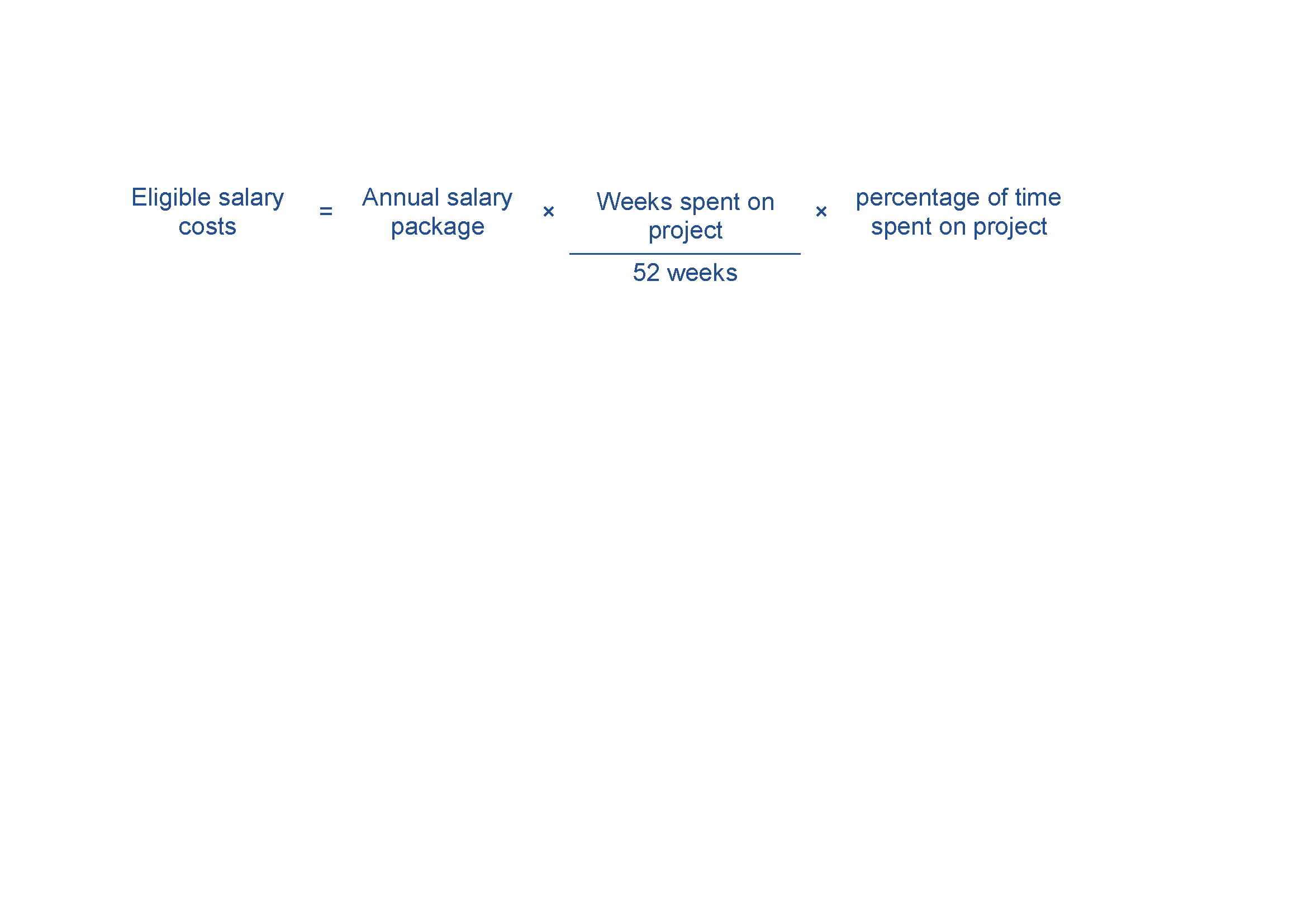 Evidence you will need to provide can include:details of all personnel working on the project, including name, title, function, time spent on the project and salaryATO payment summaries, pay slips and employment contracts.A.5	Contract expenditureEligible contract expenditure is the cost of any agreed project activities that you contract others to do. These can include contracting:another organisationan individual who is not an employee, but engaged under a separate contract.All contractors must have a written contract prior to starting any project work—for example, a formal agreement, letter or purchase order which specifies:the nature of the work they perform the applicable fees, charges and other costs payable.Invoices from contractors must contain:a detailed description of the nature of the workthe hours and hourly rates involvedany specific plant expenses paid. Invoices must directly relate to the agreed project, and the work must qualify as an eligible expense. The costs must also be reasonable and appropriate for the activities performed.We will require evidence of contractor expenditure that may include:an exchange of letters (including email) setting out the terms and conditions of the proposed contract workpurchase orderssupply agreementsinvoices and payment documents.You must ensure all project contractors keep a record of the costs of their work on the project. We may require you to provide a contractor’s records of their costs of doing project work. If you cannot provide these records, the relevant contract expense may not qualify as eligible expenditure.A.6	Travel and overseas expenditureEligible travel and overseas expenditure may includedomestic travel limited to the reasonable cost of accommodation and transportation required to conduct agreed project and collaboration activities in Australiaoverseas travel limited to the reasonable cost of accommodation and transportation required in cases where the overseas travel is material to the conduct of the project in Australia.Eligible air transportation is limited to the economy class fare for each sector travelled; where non-economy class air transport is used only the equivalent of an economy fare for that sector is eligible expenditure. Where non-economy class air transport is used, the grantee will require evidence showing what an economy air fare costs at the time of travel.We will consider value for money when determining whether the cost of overseas expenditure is eligible. This may depend on the proportion of total grant funding that you will spend on overseas expenditurethe proportion of the service providers total fee that will be spent on overseas expenditurehow the overseas expenditure is likely to aid the project in meeting the program objectives.Overseas travel must be at an economy rate. Eligible overseas activities expenditure is generally limited to 10 per cent of total eligible expenditure, the program delegate may approve additional expenditure. A.7	Other eligible expenditureOther eligible expenditures for the project may include:staff training that directly supports the achievement of project outcomesfinancial auditing of project expenditure up to a maximum of 1% of the eligible project costs.Other specific expenditures may be eligible as determined by the Program Delegate.Evidence you need to supply can include supplier contracts, purchase orders, invoices and supplier confirmation of payments.Appendix B.	Ineligible expenditureThis section provides guidance on what we consider ineligible expenditure. We may update this guidance from time to time, so you should make sure you have the current version from the business.gov.au website before preparing your application.The Program Delegate may impose limitations or exclude expenditure, or further include some ineligible expenditure listed in these guidelines in a grant agreement or otherwise by notice to you.Examples of ineligible expenditure include:research not directly supporting eligible activitiesactivities, equipment or supplies that are already being supported through other sourcescosts incurred prior to being notified that your application is successful financing costs, including interestcapital expenditure for the purchase of assets such as office furniture and equipment, motor vehicles, computers, printers or photocopiers and the construction, renovation or extension of facilities such as buildings and laboratoriescosts involved in the purchase or upgrade/hire of software (including user licences) and ICT hardware (unless it directly relates to the project)costs such as rental, renovations and utilitiesnon-project-related staff training and development costsinsurance costs (the participants must effect and maintain adequate insurance or similar coverage for any liability arising as a result of its participation in funded activities)debt financingcosts related to obtaining resources used on the project, including interest on loans, job advertising and recruiting, and contract negotiationsdepreciation of plant and equipment beyond the life of the projectmaintenance costsroutine operational expenses, including communications, accommodation, office computing facilities, printing and stationery, postage, legal and accounting fees and bank chargescosts related to preparing the grant application, preparing any project reports (except costs of independent audit reports we require) and preparing any project variation requeststravel or overseas costs that exceed 10% of total project costs except where otherwise approved by the Program Delegate.This list is not exhaustive and applies only to the expenditure of the grant funds. Other costs may be ineligible where we decide that they do not directly support the achievement of the planned outcomes for the project or that they are contrary to the objective of the program.You must ensure you have adequate funds to meet the costs of any ineligible expenditure associated with the project.Opening date:27 February 2023Closing date and time:05:00pm Australian Eastern Standard Time on 25 May 2023Please take account of time zone differences when submitting your application.Commonwealth policy entity:Department of Climate Change, Energy, the Environment and WaterAdministering entity:Department of Industry, Science and ResourcesEnquiries:If you have any questions contact us via ICIRN@industry.gov.au or on 13 28 46.Date guidelines released:27 February 2023Type of grant opportunity:Open competitiveActivityTimeframeAssessment of applications6 weeks Approval of outcomes of selection process4 weeks Negotiations and award of grant agreements2-4 weeks Notification to unsuccessful applicants2 weeks Earliest start date of project The date we notify you that your application is successful (expected to be around July 2023)End date of grant commitment 30 June 2027TermDefinitionApplication formThe document issued by the Program Delegate that applicants use to apply for funding under the program.Department The Department of Industry, Science and ResourcesCommittee The body established by the Minister to consider and assess eligible applications and make recommendations to the Program Delegate for funding under the program.Decision MakerThe General Manager in DCCEEW with policy responsibility for the program. Eligible activitiesThe activities undertaken by a grantee in relation to a project that are eligible for funding support as set out in 5.1.Eligible applicationAn application or proposal for grant funding under the program that the Program Delegate has determined is eligible for assessment in accordance with these guidelines.Eligible expenditureThe expenditure incurred by a grantee on a project and which is eligible for funding support as set out in 5.2.Eligible expenditure guidanceThe guidance that is provided at Appendix A.Grant agreementA legally binding contract between the Commonwealth and a grantee for the grant funding.Grant funding or grant fundsThe funding made available by the Commonwealth to grantees under the program.GrantConnectThe Australian Government’s whole-of-government grants information system, which centralises the publication and reporting of Commonwealth grants in accordance with the CGRGs.GranteeThe recipient of grant funding under a grant agreement.GuidelinesGuidelines that the Minister gives to the department to provide the framework for the administration of the program, as in force from time to time.Industry Innovation and Science AustraliaThe statutory board established by the Industry Research and Development Act 1986 (Cth) and named in that Act as Innovation and Science Australia.MinisterThe Commonwealth Minister for Climate Change and Energy.Personal informationHas the same meaning as in the Privacy Act 1988 (Cth) which is:Information or an opinion about an identified individual, or an individual who is reasonably identifiable:whether the information or opinion is true or not; andwhether the information or opinion is recorded in a material form or not.Program DelegateAn manager within the department with responsibility for the program.Program funding or Program fundsThe funding made available by the Commonwealth for the program.ProjectA project described in an application for grant funding under the program.Publicly funded research organisation (PFRO)All higher education providers listed at Table A and Table B of the Higher Education Support Act 2003 (Cth) and corporate Commonwealth entities, and State and Territory business enterprises which undertake publicly funded research.Value with relevant moneya judgement based on the grant proposal representing an efficient, effective, economical and ethical use of public resources and determined from a variety of considerations.When administering a grant opportunity, an official should consider the relevant financial and non-financial costs and benefits of each proposal including, but not limited to:the quality of the project proposal and activities;fitness for purpose of the proposal in contributing to government objectives;that the absence of a grant is likely to prevent the grantee and government’s outcomes being achieved; andthe potential grantee’s relevant experience and performance history.